Общая информацияЭкстренная госпитализация осуществляется в любое время суток при состояниях требующих неотложной помощи;Плановая госпитализация – ежедневно с 9.00 до 14.00. Сроки ожидания плановой госпитализации не более 14 дней.Общая информация+госпитализация иногороднихГоспитализация пациентов осуществляется в соответствии с действующей лицензией на медицинскую деятельность, условиями и порядком оказания медицинской помощи населению в медицинских учреждениях, участвующих в реализации Территориальной программы государственных гарантий бесплатного оказания гражданам медицинской помощи в городе Москве.Справки по телефонам: +7 (495) 611-04-39,  +7 (499) 760-76-76  с 8:00 до 20:00 ежедневно.По вопросам бесплатной плановой госпитализации иногородних пациентов  обращаться на горячую линию проекта «Москва-столица здоровья» (круглосуточно): +7 (495) 587-70-88, www.мсз.рфГоспитализация по ОМСПорядок госпитализации в стационар в ГКБ имени С.И. Спасокукоцкого при оказании медицинской помощи в рамках Территориальной программы государственных гарантий бесплатного оказания гражданам медицинской помощи в городе МосквеПорядок направления на плановую госпитализациюРешение вопроса о плановой госпитализации рассматривается отборочной комиссией через врача-специалиста КДЦ по профилю, при предъявлении  документов: направления формы N 057/у-04;выписки из медицинской карты амбулаторного больного (форма N   027/у);полиса обязательного медицинского страхования; паспорта гражданина;клинического минимума диагностических исследований;сведения о вакцинации в соответствии с Национальным календарем профилактических прививок.Клинический минимум диагностических исследований: Для плановой госпитализации в отделения терапевтического профиля:клинический анализ крови (сроком давности до 15 дней);общий анализ мочи (сроком давности до 15 дней);биохимический анализ крови (сроком давности до 30 дней);сахар крови (все пациенты после 40 лет, сроком давности до 15 дней);электрокардиография (сроком давности до 30 дней);флюорография (рентгенография) грудной клетки (при направлении в
пульмонологическое отделение – рентгенография грудной клетки в 2-х проекциях) давностью до 1 года при отсутствии патологии.реакция Вассермана (сроком давности до 3 месяц);
исследование крови на маркеры гепатитов В и С (сроком давности до 3 месяцев);исследование крови на ВИЧ – инфекцию (сроком давности до 3 месяцев);исследование свертывающей системы крови (сроком давности до 15 дней);другие необходимые исследования, уточняющие характер основного заболевания: УЗИ, рентген, эндоскопические и функциональные исследования и пр. (сроком давности до 30 дней);консультации врачей-специалистов, уточняющие характер основного заболевания (сроком давности до 30 дней). 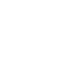 Для плановой госпитализации в отделения гинекологического профиля дополнительно:мазок на флору (сроком давности до 10 дней);бак.посев на флору (по показаниям, сроком давности до 30 дней);онкоцитология (по показаниям, сроком давности до 30 дней);При госпитализации с целью оперативного лечения, и проведения  анестезиологического пособия (наркоза):клинический анализ крови (сроком давности до 10 дней);общий анализ мочи (сроком давности до 10 дней);биохимический анализ крови (сроком давности до 30 дней);сахар крови (все пациенты после 40 лет, сроком давности до 10 дней);электрокардиография (сроком давности до 30 дней);флюорография (рентгенография) грудной клетки (при направлении впульмонологическое отделение – рентгенография грудной клетки в 2-х проекциях).реакция Вассермана (сроком давности до 3 месяцев);исследование крови на маркеры гепатитов В и С (сроком давности до 3 месяцев);исследование крови на ВИЧ – инфекцию (сроком давности до 3 месяцев);исследование свертывающей системы крови (сроком давности до 10 дней);другие необходимые исследования, уточняющие характер основного заболевания (УЗИ, рентген, эндоскопические и функциональные исследования и пр.) (сроком давности до 30 дней)
консультации врачей-специалистов, уточняющие характер основного заболевания (сроком давности до 30 дней).
При оказании медицинской помощи в ГКБ имени С.И. Спасокукоцкого гражданам бесплатно предоставляются жизненно необходимые лекарственные средства и изделия медицинского назначения в соответствии с Территориальной программой государственных гарантий бесплатного оказания гражданам медицинской помощи в городе Москве.
Справки по телефонам:  +7 (495) 611-04-39, +7(499) 760-76-76 с 8:00 до 20:00 ежедневно.Если нет полиса ОМСПри отсутствии полиса ОМС стационарные медицинские услуги в ГКБ имени С.И. Спасокукоцкого можно получить на платной основе.
Узнать подробнее: +7 (495) 276-03-06 (многоканальный) с 8.00 до 18.00 понедельник-пятница.При отсутствии направления из поликлиники госпитализироваться можно, приняв участие в тематических днях открытых дверей, которые регулярно проводятся в нашем КДЦ. При наличии показаний, будет рекомендована госпитализация в нашу клинику.ПРАВИЛА ГОСПИТАЛИЗАЦИИ ПО ДМСЛечимся по полису ДМСГоспитализация в рамках договора добровольного медицинского страхования предоставляется по согласованию со страховой компанией.Застрахованному необходимо обратиться в свою страховую компанию с просьбой предоставить медицинские услуги. Номер телефона диспетчера указан в страховом полисе ДМС. При положительном решении – обратиться с паспортом и полисом ДМС в отделение платных услуг с 8.00 до 18.00 по будням.